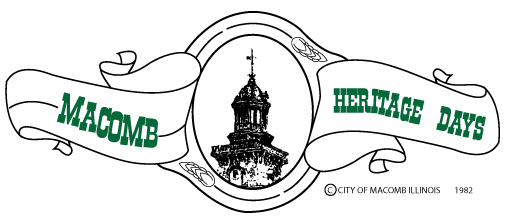 The 2023 Macomb Heritage Days Celebration takes place June 22-24, with the Bob Anstine Memorial  parade beginning promptly at 10:00 a.m. on Saturday, June 24th. This year’s Heritage Days theme is “Saluting Our Institutions of Higher Education.”The committee invites all local businesses, non-profit organizations, serviceclubs and community members to build their own floats and enter the parade. Political organizations are also welcome to participate.The deadline for Parade entries is noon Friday, June 16th. Late entries will be located at the back of the parade.For more information, contact the Macomb Area Convention andVisitors Bureau at 309.833.1315.2023 Heritage Days Parade Entry FormSaturday, June 24th — 10:00 a.m.Parade line-up begins promptly at 9:00a.m. The parade line-up begins atthe intersection of South Johnson and West Washington Streets. Positionsfor line-up will be posted on www.makeitmacomb.com and the HeritageDays Facebook Page by Friday, June 23th.We want to provide every entry with enough space in the staging area, soplease by VERY SPECIFIC and ACCURATE. Circle all that apply.Car                            Wagon                        Motorcycle/Scooter         Truck                         Hayrack                          Boat on Trailer   ATV/Golf Cart             Flat Bed Trailer                     Marching Band        Bicycle                  Gooseneck Trailer                        Bus   Walking Group                Tractor				       HorseOther - Please Describe____________________________________Total number of vehicles in entry: _________________________________Approx. number of walkers in unit: ________________________________—————————————————————————————————Organization_________________________________________________Contact Person_______________________________________________Address_____________________________________________________Cell number for contact person___________________________________Email_______________________________________________________For questions, please call (309) 833-1315,Monday - Friday 8:30am-4:30pm.Return this form to:Macomb Area Convention & Visitors Bureau120 E. Calhoun St,     Macomb, ILParade RulesFor the safety of all spectators and each parade participant, any entry withhorses must be accompanied by an adult. NO CANDY CAN BE THROWNFROM VEHICLES OR FLOATS INTO THE CROWD. Each paradeparticipant must have walkers to distribute candy to the spectators.Groups seen throwing candy from vehicles will not be allowed to participatein the future. In order to create a more positive experience for paradeonlookers, water activities will be limited to the designated water zonesonly. This will ensure that participants who are not interested in being wetwill be safe from inclusion. The Heritage Days Committee also reserves theright to disqualify any entrants deemed inappropriate or offensive. Anyoffenders will be excluded from future participation.Please sign acknowledging all rules and please pass the information on toall  participants.____________________________Name (printed)____________________________Signature____________________________DateParade Entry DescriptionThis will be used for the benefit of the live Television Broadcasters. Pleasewrite the name of your entry as you would like it announced and adescription of 25 words or less. Anything over 25 words will be omitted.Name of Entry________________________________________________Description (25 words or less)________________________________________________________________________________________________________________________________________________                   _________________________Name (print)      					  Signature___________________________________________Business/Organization